Pielikums Nr. 1Madonas novada pašvaldības domes27.04.2023. lēmumam Nr. 208(protokols Nr. 5, 4. p.) Zemes vienību ar kadastra apzīmējumiem 7042 010 0290, 7042 010 0920, 7042 010 0154 un 7042 010 0433 apvienošanas shēma*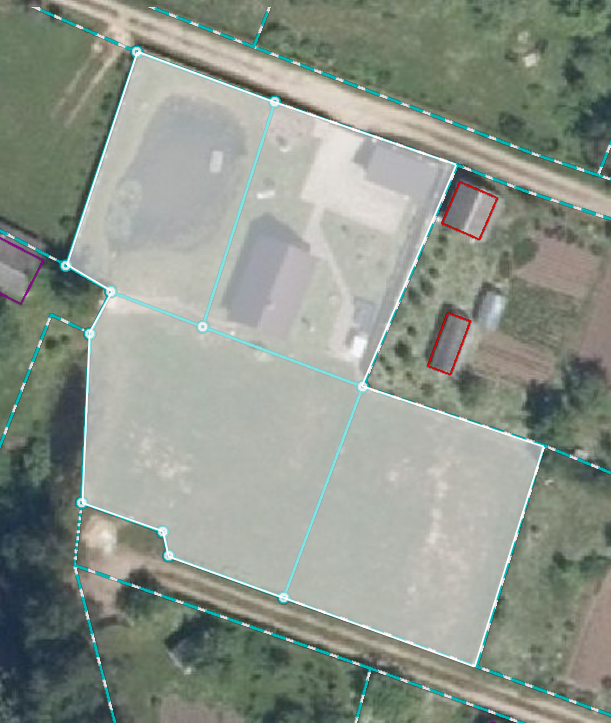 Datu avots https://www.lvmgeo.lv/kartes (Dati no VZD, LGIA, SIA “Karšu izdevniecība Jāņa Sēta) 2022. gada informācija *Shēmā norādītās platības tiks precizētas veicot zemes vienību kadastrālo uzmērīšanu.      Projektētā zemes vienība   Zemes vienību esošā robeža